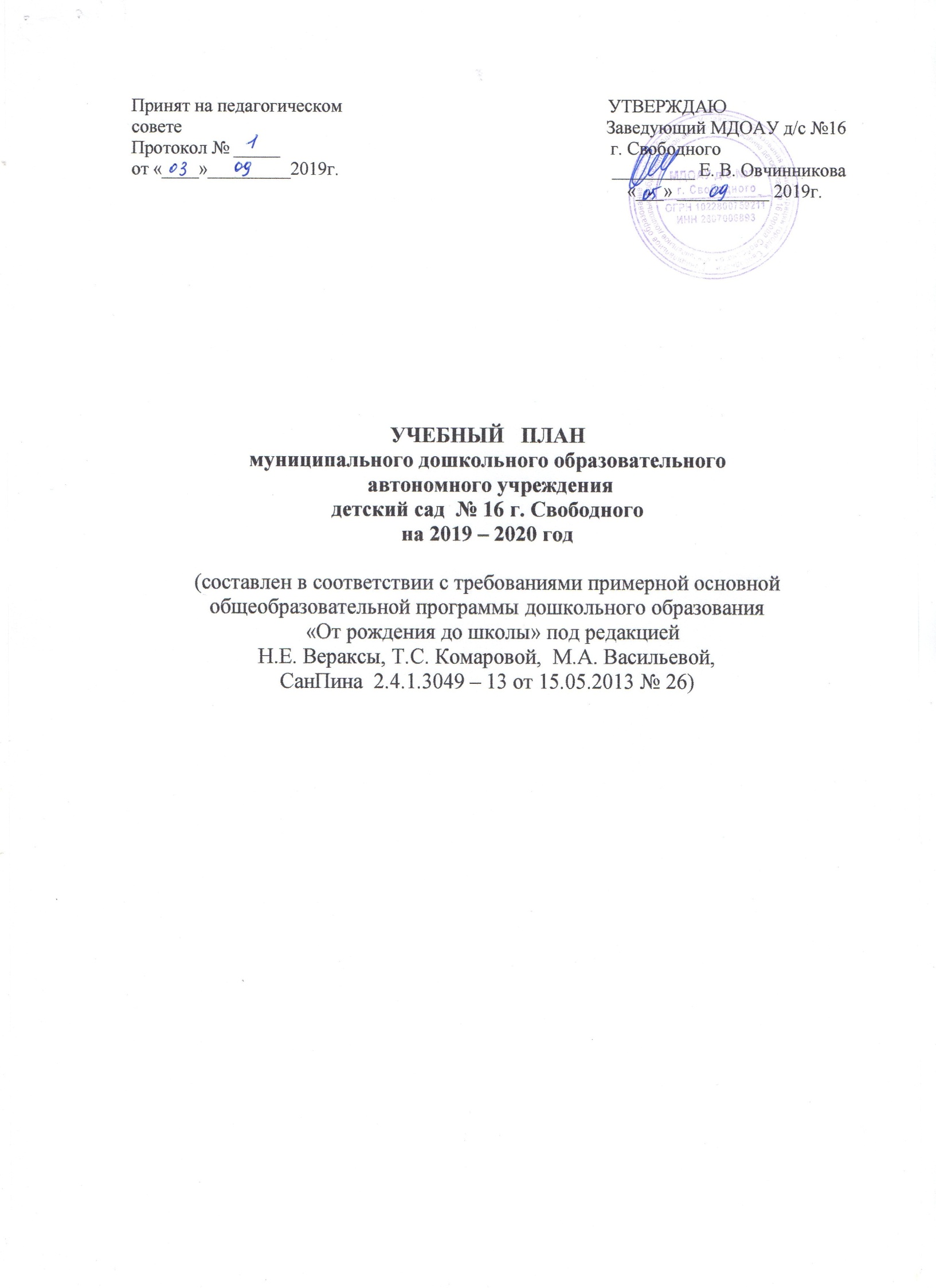 Принят на педагогическом                                                          УТВЕРЖДАЮсовете	Заведующий МДОАУ д/с №16  Протокол № _____                                                                        г. Свободногоот «____»_________2019г.                                                           	_________ Е. В. Овчинникова                                                                                                       «___» __________ 2019г.УЧЕБНЫЙ   ПЛАНмуниципального дошкольного образовательного автономного учреждения детский сад  № 16 г. Свободногона 2019 – 2020 год(составлен в соответствии с требованиями примерной основной общеобразовательной программы дошкольного образования  «От рождения до школы» под редакцией Н.Е. Вераксы, Т.С. Комаровой,  М.А. Васильевой,СанПина  2.4.1.3049 – 13 от 15.05.2013 № 26)ПОЯСНИТЕЛЬНАЯ ЗАПИСКАк учебному плану МДОАУ д/с № 16 г. Свободногона 2019-2020 учебный годУчебный план является нормативным документом, устанавливающим перечень образовательных областей и объем учебного времени, отводимого на проведение  организованной образовательной деятельности.Учебный план ДОУ составлен в соответствии с рекомендациями базовой программы, Уставом ДОУ, санитарно-гигиеническими нормами и гарантирует ребенку дошкольное образование в полном объеме. Учебный план МДОАУ д/с № 16 г. Свободного  разработан на основании следующих нормативных документов:-   Закон   РФ   «Об   образовании  в  Российской  Федерации» от 29.12.2012 г. № 273;-    Сан Пин 2.4.1.3049-13 от 15.05.2013 г. № 26;- Федеральный государственный образовательный стандарт дошкольного  образования  от 17.10.2013 г. № 1155;Основными задачами учебного  плана организованной образовательной деятельности являются:1.       Регулирование объема образовательной нагрузки.2.       Реализация требований к содержанию психолого-педагогической работы по освоению детьми образовательных областей.Коллектив дошкольного образовательного учреждения работает по основной образовательной программе МДОАУ д/с № 16 г. Свободного, которая построена на основе программы    «От     рождения   до   школы»   под   редакцией    Н.Е. Вераксы, Т.С. Комаровой, М.А. Васильевой. Программа определяет содержание и организацию образовательной деятельности и обеспечивает построение целостного педагогического процесса, направленного на полноценное всестороннее развитие ребенка - физическое, социально-коммуникативное, познавательное, речевое, художественно-эстетическое - во взаимосвязи и в соответствии с их психофизическими и возрастными особенностями.Ежедневная организация жизни и деятельности детей определяется с учетом времени, отведенного на организованную  образовательную деятельность; образовательную  деятельность, осуществляемую в ходе режимных моментов, самостоятельную деятельность детей. Количество и продолжительность организованной образовательной деятельности  соответствует СанПин 2.4.1.3049 - 13.         Организованная образовательная деятельность проводится в режиме пятидневной недели. В МДОАУ д/с № 16 г. Свободного функционирует 12 общеобразовательных групп дневного пребывания, укомплектованных в соответствии с возрастными нормами.  Блок базовых образовательных нагрузок учебного плана реализуется в соответствии с основной образовательной программой. Номенклатура обязательных занятий сохранена в соответствии с требованиями программы и санитарными нормами. Учебный план построен на принципах дифференциации и вариативности.В учебном плане соотношения между инвариантной (обязательной) и вариативной (модульной) частью соответствует требованиям регионального базисного учебного плана:-инвариантная (обязательная) часть обеспечивает выполнение обязательной части основной общеобразовательной программы дошкольного образования и составляет во всех группах  60 %;-вариативная (модульная) часть сформирована участниками образовательного процесса, реализуется через кружковые занятия и составляет 40 % от общего нормативного времени, отводимого на основании основных образовательных программ дошкольного образования.Эта часть плана позволяет более полно реализовывать социальный заказ на образовательные услуги, учитывать специфику национально-культурных, климатических условий, в которых осуществляется образовательный процесс.Максимально допустимый объем недельной учебной нагрузки на воспитанника ДОУ соответствует требованиям СанПиН.Для детей раннего возраста от 1,5 до 3 лет длительность непрерывной непосредственно образовательной деятельности не должна превышать 10 мин. Допускается осуществлять образовательную деятельность в первую и во вторую половину дня (по 8 - 10 минут). Допускается осуществлять образовательную деятельность на игровой площадке во время прогулки. Инвариантная (обязательная) часть  составляет 100%. Вариативной части нет. Организованная  образовательная деятельность составляет 1 час 40 минут в неделю.   Продолжительность непрерывной непосредственно образовательной деятельности для детей от 3 до 4-х лет - не более 15 минут, для детей от 4-х до 5-ти лет - не более 20 минут, для детей от 5 до 6-ти лет - не более 25 минут, а для детей от 6-ти до 7-ми лет - не более 30 минут.Максимально допустимый объем образовательной нагрузки в первой половине дня в младшей и средней группах не превышает 30 и 40 минут соответственно, а в старшей и подготовительной – 45 минут и 1,5 часа соответственно. В середине времени, отведенного на непрерывную образовательную деятельность, проводят физкультурные минутки, включающие упражнения на профилактику зрения, общей и мелкой моторики, снятие мышечной усталости (продолжительность 2-3 минуты). Перерывы между периодами непрерывной образовательной деятельности - не менее 10 минут.Образовательная деятельность с детьми старшего дошкольного возраста может осуществляться во второй половине дня после дневного сна. Ее продолжительность  составляет не более 25 - 30 минут в день. В середине непосредственно образовательной деятельности статического характера проводятся физкультурные минутки.Образовательную деятельность, требующую повышенной познавательной активности и умственного напряжения детей, следует организовывать в первую половину дня. Для профилактики утомления детей рекомендуется проводить физкультурные, музыкальные занятия и т.п.Физическое развитие детей третьего года жизни осуществляется по подгруппам 3 раза в неделю в групповом помещении или в физкультурном зале продолжительностью 10 минут с перерывом между занятиями 5 минут.Занятия по физическому развитию для детей в возрасте от 3 до 7 лет организуются не менее 3 раз в неделю. Длительность занятий по физическому развитию зависит от возраста детей и составляет: в младшей группе - 15 мин, в средней группе - 20 мин, в старшей группе - 25 мин, в подготовительной группе - 30 мин.Один раз в неделю для детей 5 - 7 лет следует круглогодично организовывать занятия по физическому развитию детей на открытом воздухе. Их проводят только при отсутствии у детей медицинских противопоказаний и наличии у детей спортивной одежды, соответствующей погодным условиям. В теплое время года при благоприятных метеорологических условиях непосредственно образовательную деятельность по физическому развитию проводят  на открытом воздухе. Реализация учебного плана предполагает обязательный учет принципа интеграции образовательных областей в соответствии с возрастными возможностями и особенностями воспитанников, спецификой и возможностями образовательных областей.    Организованная образовательная деятельность реализуется через организацию различных видов детской деятельности (игровой, двигательной, познавательно-исследовательской, коммуникативной, продуктивной, музыкально-художественной, трудовой, а также чтения художественной литературы).  Для ежедневного чтения детям в соответствии с режимом дня выделено специальное время. Для детей 3-4 и 4-5 лет длительность чтения, с обсуждением прочитанного составляет 10-15 минут, для детей 5-6 лет - 15-20 минут, для детей 6-7 лет - 20-25 минут.Учебный год в ДОУ  начинается с 01.09.2019  и заканчивается 31.05.2020, длительность учебного периода 2019-2020 учебного года  составляет 36 учебных недель.   Продолжительность проведения каникул (зимние – 1 неделя, летние – 3 месяца). В дни каникул проводится  организованная образовательная деятельность  только художественно-эстетической и оздоровительной направленности. В летний период организуются подвижные и спортивные игры, праздники, экскурсии и  увеличивается продолжительность прогулок.На  основе Учебного плана разработано расписание организованной образовательной деятельности на неделю,  не превышающее учебную нагрузку. В октябре и мае проводится оценка результатов освоения Программы детьми дошкольного возраста, которая позволяет выявить динамику достижений детей и эффективность реализуемой программы. ВОЗРАСТНЫЕ ОБРАЗОВАТЕЛЬНЫЕ НАГРУЗКИБЛОК БАЗОВЫХ ОБРАЗОВАТЕЛЬНЫХ НАГРУЗОК  в соответствии с требованиями примерной основной общеобразовательной программы дошкольного образования«От рождения до школы» под редакциейН.Е. Вераксы, Т.С. Комаровой, М.А. Васильевой Вторая группа раннего возрастас 1,5 до 3 летМладшая группас 3 до 4 летСредняя группас 4 до 5 летСтаршая группас 5 до 6 летПодготовительная группас 6 до 7 летДлительностьусловногоучебного часа (в минутах)не более10не более15не более20не более25не более30Количество условных учебных часов в неделюосновныеосновныеосновныеосновныеосновныеКоличество организованной образовательной деятельности в неделю1010101314Общее астрономическое время организованной образовательной деятельности в часах, в неделю1 ч 40 м2 ч 30 м3 ч 20 м5ч7чБазовая образовательная областьКоличество организованной образовательной деятельностиКоличество организованной образовательной деятельностиКоличество организованной образовательной деятельностиБазовая образовательная областьВ неделюВ неделюВ годБазовая образовательная областьВторая группа раннего возраста Вторая группа раннего возраста Вторая группа раннего возраста Инвариантная часть (обязательная)12112312112336723636721081. Познавательное развитие2. Речевое развитие3. Художественно-эстетическое развитие-  рисование-  лепка-  музыка4. Физическое развитие1211231211233672363672108Итого: - всего занятий, (СанПин)- общее астрономическое время, ч.101 ч 40 м101 ч 40 м360        60 часМладшая группаМладшая группаМладшая группаИнвариантная часть (обязательная)2110,50,5232110,50,5237236361818721081. Познавательное развитие2. Речевое развитие3. Художественно-эстетическое развитие- рисование.- лепка- аппликация- музыка4. Физическое развитие2110,50,5232110,50,523723636181872108Итого: 1010360- общее астрономическое время, ч.2 ч 30 м2 ч 30 м90 часСредняя группаСредняя группаСредняя группаИнвариантная часть (обязательная)1. Познавательное развитие2. Речевое развитие3. Художественно-эстетическое развитие - рисование- лепка- аппликация- музыка4. Физическое развитие2110,50.5232110,50.523723636181872108Итого:1010360- общее астрономическое время, ч.3 ч 20 м3 ч 20 м120 часСтаршая группаСтаршая группаСтаршая группаИнвариантная часть (обязательная)3220,50,5233220,50,52310872721818721081. Познавательное развитие2. Речевое развитие3. Художественно-эстетическое развитие - рисование- лепка- аппликация- музыка4. Физическое развитие3220,50,5233220,50,5231087272181872108Итого:1313468- общее астрономическое время, ч.5 ч5 ч180 часПодготовительная группаПодготовительная группаПодготовительная группаИнвариантная часть (обязательная)4220,50,523144727218187210814472721818721081. Познавательное развитие2. Речевое развитие3. Художественно-эстетическое развитие - рисование- лепка- аппликация- музыка4. Физическое развитие4220,50,52314472721818721081447272181872108Итого:14504504- общее астрономическое время, ч.7 ч252 час252 час